Муниципальное дошкольное образовательное учреждениедетский сад «Сказка» города Николаевска Волгоградской области(«МДОУ «Сказка» г.Николаевска)Утверждено:Заведующий МДОУ «Сказка»______________ Т.В. МеденцоваСюжетно-ролевая игра с детьми первой младшей группы на тему:"Шофер"(с участием Зыгало Александра Сергеевича)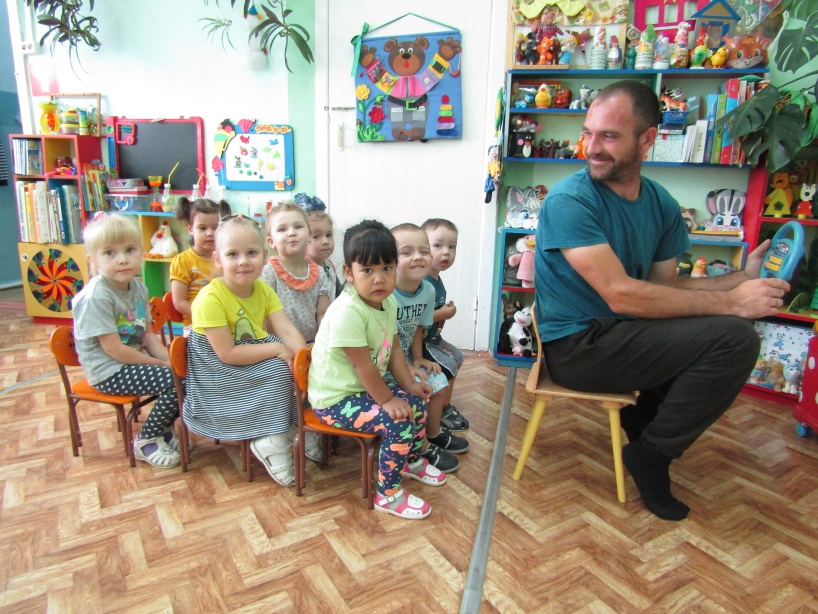 Составили: воспитатель I квалификационной категорииКутепова Н.В.Воспитатель: Коноваленко А.ВАпрель 2023 годЦель: Продолжать знакомить с профессией шофёр, показать, как она важна для человека.Программные задачи.Образовательная:Продолжать знакомить с профессией “шофёр”, упражнять в правильном воспроизведении звукоподражаний.Развивающая:Способствовать развитию связной речи, артикуляционного аппарата при звукоподражании, развивать память, внимание, воображение, двигательную активность.Воспитательная:Воспитывать интерес и уважение к профессии шофёра.Словарь: шофёр, машина, гараж, инструменты, рулит, возит, чинит, моет, ставит.Оборудование: Детский руль, стульчики, ТСО (магнитофон, ноутбук).Предварительная работа: наблюдения за машинами и работой шофёра.Ход:Воспитатель: Ребята, сегодня к нам в гости должен прийти гость. Давайте его встретим и поздороваемся.М.А.: Здравствуйте, ребята. Сегодня я предлагаю вам поиграть в игру “Шофёры”.М.А.: Машины стоят в гараже, нужно их подготовить к поездке. Протереть стекла, заправить бак бензином. Накачаем колёса /дети имитируют движения и звукоподражание: ш-ш-ш/. Проверим сигнал. Как сигналят большие грузовые машины? Бип-бип (громко) А маленькие легковые? Бип-бип (тихо) Машины готовы к поездке. Я предлагаю вам всем сесть на свои места и отправиться в путешествие. А чтобы нам было весело, давайте с вами споем песенку.Машина, машина - идёт гудитВ машине, в машине шофёр сидитБи-би-би! Би-би-би!Крутятся колёса, и гудит моторВ кабине машины сидит шофёр.Би-би-би. Би-би-би!Вот поле, вот речкаВот лес густойЕдем на машинеМы с тобой.Би-би-би! Би-би-би!Въехали на горку – хлоп, Колесо спустилось стоп…М.А.: Спасибо вам ребята за интересное путешествие. Но мне пора на работу. До свидания.